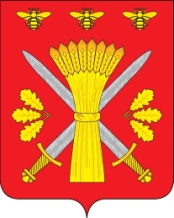 РОССИЙСКАЯ ФЕДЕРАЦИЯОРЛОВСКАЯ ОБЛАСТЬТРОСНЯНСКИЙ РАЙОННЫЙ СОВЕТ НАРОДНЫХ ДЕПУТАТОВРЕШЕНИЕ31 марта  2022 года                                                №40                  с. ТроснаО внесении изменений в решение от 16.09.2021 № 321«Об утверждении Положения «О муниципальном жилищном контроле на территории Троснянского района Орловской области»В целях приведения в соответствие требованиями Федерального закона от 31.07.2020 № 248-ФЗ «О государственном контроле (надзоре) и муниципальном контроле в Российской Федерации» Троснянский районный Совет народных депутатов решил:1. Внести следующие изменения в Положение о муниципальном жилищном контроле на территории Троснянского района Орловской области, утвержденное решением Троснянского районного Совета народных депутатов от 16.09.2021 № 321:1) Пункт 3.4. части 3 дополнить подпунктами 3.4.8. и 3.4.9. следующего содержания:«3.4.8. При осуществлении консультирования должностное лицо контрольного (надзорного) органа обязано соблюдать конфиденциальность информации, доступ к которой ограничен в соответствии с законодательством Российской Федерации.3.4.9. В ходе консультирования не может предоставляться информация, содержащая оценку конкретного контрольного (надзорного) мероприятия, решений и (или) действий должностных лиц контрольного (надзорного) органа, иных участников контрольного (надзорного) мероприятия, а также результаты проведенных в рамках контрольного (надзорного) мероприятия экспертизы, испытаний.»2) Подпункт 5 пункта 4.1.3 изложить в следующей редакции: «истечение срока исполнения решения контрольного органа об устранении выявленного нарушения обязательных требований – в случаях, установленных частью 1 статьи 95 Федерального закона от 31.07.2020 № 248-ФЗ «О государственном контроле (надзоре) и муниципальном контроле в Российской Федерации».2. Направить настоящее решение главе Троснянского района для подписания и обнародования. 3. Настоящее решение вступает в силу с момента подписания.Председатель районного Совета                  Глава районанародных депутатов                                    А. Г. Кисель                                                   А. И. Насонов 